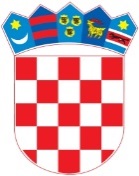 R E P U B L I K A    H R V A T S K AVUKOVARSKO-SRIJEMSKA ŽUPANIJA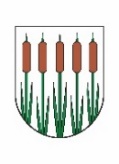 OPĆINSKO VIJEĆEKLASA: 363-02/23-02/03URBROJ: 2196-26-02-23-16Tompojevci, 03.10.2023. godineNa temelju članaka 36. stavka 1. i 6. Zakona o koncesijama („Narodne novine“ broj 69/17 i 107/2020), članka 68. stavka 2. Zakona o gospodarenju otpadom (Narodne novine“ broj 84/21), članka 29. Statuta Općine Tompojevci („Službeni vjesnik“ Vukovarsko-srijemske županije br. 04/21 i 19/22) i prijedloga Stručnog povjerenstva u postupku davanja koncesije za obavljanje javne usluge sakupljanja komunalnog otpada na području Općine Tompojevci, Općinsko vijeće Općine Tompojevci na svojoj 18. sjednici, održanoj dana 03.10.2023. godine, donosi.ODLUKU O DAVANJU KONCESIJEza obavljanje javne usluge sakupljanja komunalnog otpada na području Općine TompojevciČlanak 1.Općinsko vijeće Općine Tompojevci na temelju prijedloga Stručnog povjerenstva za dodjelu koncesije za obavljanje javne usluge sakupljanja komunalnog otpada na području Općine Tompojevci, odabire ponudu ponuditelja KOMUNALAC d.o.o., Vukovar, Sajmište 174, OIB 83101904488 kao ekonomski najpovoljniju ponudu i daje navedenom ponuditelju koncesiju za obavljanje javne usluge sakupljanja komunalnog otpada na području Općine TompojevciČlanak 2.Prava i obveze Općine Tompojevci, A. G. Matoša 9, 32238 Tompojevci, OIB 87600034572 kao davatelja predmetne koncesije i KOMUNALAC d.o.o., Vukovar, Sajmište 174, OIB 83101904488 kao koncesionara određena su dokumentacijom za nadmetanje za dodjelu koncesije.Članak 3.Vrsta koncesije je koncesija za usluge (članak 3. stavak 2. točka 3. Zakona o koncesijama).Članak 4.Predmet koncesije je obavljanje javne usluge sakupljanja komunalnog otpada na području Općine Tompojevci putem spremnika od pojedinog korisnika te prijevoz i predaja tog otpada ovlaštenoj osobi za obradu otpada sukladno Zakonu o gospodarenju otpadom (NN 84/21) i Odluci o načinu pružanja javne usluge sakupljanja komunalnog otpada na području Općine Tompojevci („Službeni vjesnik“ Vukovarsko-srijemske županije br. 01/22).Javna usluga je usluga od općeg interesa i podrazumijeva usluge prikupljanja miješanog komunalnog otpada, biootpada, reciklabilnog komunalnog otpada, jednom godišnje glomaznog otpada na lokaciji obračunskog mjesta korisnika, preuzimanja otpada u reciklažnom dvorištu i mobilnom reciklažnom dvorištu te prijevoza i predaje otpada ovlaštenoj osobi – zbrinjavatelju/oporabitelju otpada.Na području Općine Tompojevci javnu uslugu pruža pravna ili fizička osoba - obrtnik temeljem ugovora o koncesiji, sukladno posebnom zakonu.Korisnici javne usluge razvrstavaju se u kategorije korisnika:1. kućanstvo2. nije kućanstvo (drugi izvori komunalnog otpada).Područje pružanja javne usluge obuhvaća administrativno područje Općine Tompojevci.Reciklažna dvorišta na području Općine Tompojevci jesu:Reciklažno dvorište Mikluševci – Rusinska 8, MikluševciMobilna reciklažna dvorišta u vlasništvu Davatelja javne uslugeSukladno članku 4. stavak 1. točka 20. Zakona o gospodarenju otpadom, komunalni otpad je miješani komunalni otpad i odvojeno sakupljeni otpad iz kućanstava, uključujući papir i karton, staklo, metal, plastiku, biootpad, drvo, tekstil, ambalažu, otpadnu električnu i elektroničku opremu, otpadne baterije i akumulatore te glomazni otpad, uključujući madrace i namještaj te miješani komunalni otpad i odvojeno sakupljeni otpad iz drugih izvora, ako je taj otpad sličan po prirodi i sastavu otpadu iz kućanstva, ali ne uključuje otpad iz proizvodnje, poljoprivrede, šumarstva, ribarstva i akvakulture, septičkih jama i kanalizacije i uređaja za obradu otpadnih voda, uključujući kanalizacijski mulj, otpadna vozila i građevni otpad, pri čemu se ovom definicijom ne dovodi u pitanje raspodjela odgovornosti za gospodarenje otpadom između javnih i privatnih subjekata.Sukladno članku 4. stavak 1. točka 24. Zakona o gospodarenju otpadom, miješani komunalni otpad je otpad iz kućanstva i otpad iz drugih izvora koji je po svojstvima i sastavu sličan otpadu iz kućanstava, te je u Katalogu otpada označen kao 20 03 01.Sukladno članku 4. stavak 1. točka 3. Zakona o gospodarenju otpadom, biootpad je biološki razgradiv otpad iz vrtova i parkova, hrana i kuhinjski otpad iz kućanstava, restorana, ugostiteljskih i maloprodajnih objekata i slični otpad iz prehrambene industrije.Sukladno članku 4. stavak 1. točka 68. Zakona o gospodarenju otpadom, reciklabilni komunalni otpad je otpadni papir i karton, otpadna plastika, otpadni metal i otpadno staklo, uključujući otpadnu ambalažu, iz kućanstva koji su komunalni otpad.Sukladno članku 4. stavak 1. točka 19. Zakona o gospodarenju otpadom, glomazni otpad je otpadni predmet ili tvar koju je zbog zapremine i/ili mase neprikladno prikupljati u sklopu usluge prikupljanja miješanog komunalnog otpada te je u Katalogu otpada označen kao 20 03 07.Sukladno članku 4. stavak 1. točka 26. Zakona o gospodarenju otpadom, mjesto primopredaje je lokacija, određena Izjavom o načinu korištenja javne usluge, na kojoj davatelj javne usluge (koncesionar) preuzima otpad od korisnika usluge.Sukladno članku 67. točka 2. Zakona o gospodarenju otpadom te članku 5. stavak 1. Odluke o načinu pružanja javne usluge sakupljanja komunalnog otpada na području Općine Tompojevci kriterij obračuna količine otpada kojeg predaje korisnik javne usluge u obračunskom razdoblju je volumen spremnika miješanog komunalnog otpada izražen u litrama i broj pražnjenja spremnika u obračunskom razdoblju.Članak 5.Koncesionar je dužan obavljati predmetnu uslugu sukladno dokumentaciji za nadmetanje i ugovoru o koncesiji.Članak 6.Koncesija za obavljanje javne usluge sakupljanja komunalnog otpada na području Općine Tompojevci dodjeljuje se na rok od 5 (pet) godina računajući od dana sklapanja ugovora o koncesiji.Jedinična cijena za pražnjenje MKO za volumen spremnika 120 litara za sve kategorije korisnika i za udio korisnika 1 iznosi 2,70 eur, PDV iznosi 0,35 eur, jedinična cijenom sa PDVom iznosi  3,05 eur.Jedinična cijena za pražnjenje MKO za volumen spremnika 240 litara za sve kategorije korisnika i za udio korisnika 1 iznosi 5,40 eur, PDV iznosi 0,70 eur, jedinična cijena sa PDVom iznosi 6,10 eur.Jedinična cijena za pražnjenje MKO za volumen spremnika 1100 litara za kategoriju korisnika „nije kućanstvo“ i za udio korisnika 1 iznosi  24,75 eur, PDV iznosi 3,22 eur, jedinična cijena sa PDVom iznosi 27,97 eur.Jedinična cijena za pražnjenje MKO za volumen spremnika 5000 litara za kategoriju korisnika „nije kućanstvo“ i za udio korisnika 1 iznosi 112,50 eur, PDV iznosi 14,63 eur, jedinična cijena sa PDVom iznosi 127,13 eur.Jedinična cijena za pražnjenje MKO za volumen spremnika 7000 litara za kategoriju korisnika „nije kućanstvo“ i za udio korisnika 1 iznosi 157,50 eur, PDV iznosi 20,48 eur, jedinična cijenom sa PDVom iznosi 177,98 eur.Članak 7.Godišnja naknada za koncesiju iznosi 10% godišnje od naplaćenih neto prihoda godišnje za pruženu javnu uslugu sakupljanja komunalnog otpada na području Općine Tompojevci.Naknada za koncesiju će se naplaćivati jednom godišnje, najkasnije do 31. siječnja tekuće godine za prethodnu godinu pri čemu je koncesionar u obvezi dostaviti i podatke o naplaćenim prihodima. Svaki slijedeći obrok naplaćuje se po istim uvjetima, a sve do isteka Ugovora o koncesiji.Članak 8.U svrhu jamstva za provedbu ugovora o koncesiji, koncesionar se obvezuje davatelju koncesije prije sklapanja ugovora o koncesiji ili prije stupanja na snagu ugovora o koncesiji, a najkasnije u roku od maksimalno 10 (deset) dana od izvršnosti Odluke o davanju koncesije, dostaviti zadužnicu ili bjanko zadužnicu sa javnobilježnički ovjerenim potpisom osobe ovlaštene za zastupanje na iznos od 15.000,00 eur, a davatelj koncesije će navedenu zadužnicu vratiti koncesionaru po isteku ugovora o koncesiji. Umjesto zadužnice ili bjanko zadužnice koncesionar može uplatiti novčani polog.Rok valjanosti jamstva za provedbu ugovora o koncesiji mora biti najmanje 3 mjeseca duže od roka na koji se sklapa ugovor o koncesiji, a gospodarski subjekt može dostaviti jamstvo dužeg roka valjanosti od navedenog.Članak 9.Odluka o davanju koncesije se bez odgode, zajedno s preslikom Zapisnika o pregledu i ocjeni ponude, dostavlja ponuditelju na dokaziv način.Članak 10.Odluka o davanju koncesije objavit će se u Elektroničkom oglasniku javne nabave Republike Hrvatske, „Službenom vjesniku“ Vukovarsko-srijemske županije i na internetskoj stranici Općine Tompojevci.Na temelju ove Odluke ovlašćuje se Općinski načelnik za sklapanje ugovora o koncesiji, kojim će se urediti prava i obveze Davatelja koncesije i Koncesionara.Članak 11.Koncesionar je obvezan sklopiti ugovor o koncesiji s davateljem koncesije u roku od 10 (deset) dana od dana isteka razdoblja mirovanja.ObrazloženjeOpćina Tompojevci kao davatelj koncesije je pokrenula postupak davanja koncesije slanjem Obavijesti o namjeri davanja koncesije za opće dobro ili usluge ispod EU praga u Elektroničkom oglasniku javne nabave.Obavijest o namjeri davanja koncesije je objavljena 04.kolovoza 2023.godine u Elektroničkom oglasniku javne nabave Republike Hrvatske pod oznakom 2023/S 01K-0033547.Javnom otvaranju pristiglih ponuda pristupilo se 05.rujna 2023.g. na adresi A. G. Matoša 9, 32238 Tompojevci s početkom u 14:30 sati.Zapisnikom o javnom otvaranju ponuda utvrđeno je da je prema objavljenoj Obavijesti o namjeri davanja koncesiji pristigla jedna ponuda i to:Ponuda ponuditelja KOMUNALAC d.o.o., Vukovar, Sajmište 174, OIB 83101904488Stručno povjerenstvo utvrdilo je da je ponuda ponuditelja KOMUNALAC d.o.o., Vukovar, Sajmište 174, OIB 83101904488 valjana te je sukladno propisanom kriteriju odabira - ekonomski najpovoljnija ponuda, predložilo donošenje Odluke o davanju koncesije za obavljanje javne usluge sakupljanja komunalnog otpada na području Općine Tompojevci ponuditelju KOMUNALAC d.o.o., Vukovar, Sajmište 174, OIB 83101904488. Stoga je na prijedlog Stručnog povjerenstva odlučeno kao u izreci ove Odluke.UPUTA O PRAVNOM LIJEKU:Protiv ove Odluke se može izjaviti žalba. Žalba se izjavljuje Državnoj komisiji za kontrolu postupaka javna nabave, Ulica Grada Vukovara 23,10000 Zagreb, a istodobno predaje davatelju koncesije u pisanom obliku izravno ili preporučenom poštanskom pošiljkom u roku od 10 dana od dana primitka ove Odluke.                                                                                                                              PREDSJEDNIK     OPĆINSKOG VIJEĆA 									                                Ivan Štefanac   DOSTAVITI:Ponuditelj KOMUNALAC d.o.o., Vukovar, Sajmište 174, OIB 83101904488Internetska stranica Općine TompojevciSlužbeni vjesnik „Vukovarsko-srijemske županijeElektronički oglasnik javne nabave Republike HrvatskePismohrana, ovdje